Einladung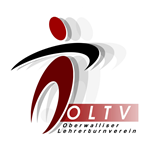 82. Generalversammlungdes OLTV       Freitag, 21. September 2012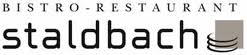 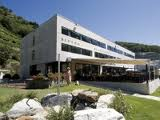 Programm:17.45  Weindegustation  in der „St. Jodern Kellerei“ Unterstalden/Visperterminen mit           anschliessendem freiwilligem Fussmarsch zum Restaurant „Staldbach“ (ca. 20-30‘)19.00 GeneralversammlungTraktanden:Begrüssung / TraktandenlisteWahl der StimmenzählerPräsenzliste Protokoll der GV 2011 (vgl. www.oltv.ch)Jahresbericht des PräsidentenBericht der technischen Leitung „Lehreranlässe“Bericht der technischen Leitung „Schülerturniere“Kassa- und Revisorenbericht 2011-12Mitgliederbeiträge / Budget 2012-13Aufnahme NeumitgliederWahlen / EhrungenJahresprogramm 2012/13Anträge des Vorstandes oder von Mitgliedern*Verschiedenes* Anträge über welche die GV zu beschliessen hat, sind bis Fr. 14.9.12 schriftlich an den Präsidenten zu richten.20.15 Nachtessen ---------------------------------------------------------------------------------------------------------------An- oder Abmeldungen GV 2012 bis am 14. September 2012 an:Ruffiner Jörg, Kelchbachstrasse3, 3904 Naters, j.ruffiner@bluewin.ch , www.oltv.chVorname: ……………………..……………     Name: …………………………………….……. Weindegustation               GV                  Nachtessen                entschuldigt (Zutreffendes bitte ankreuzen, danke!)